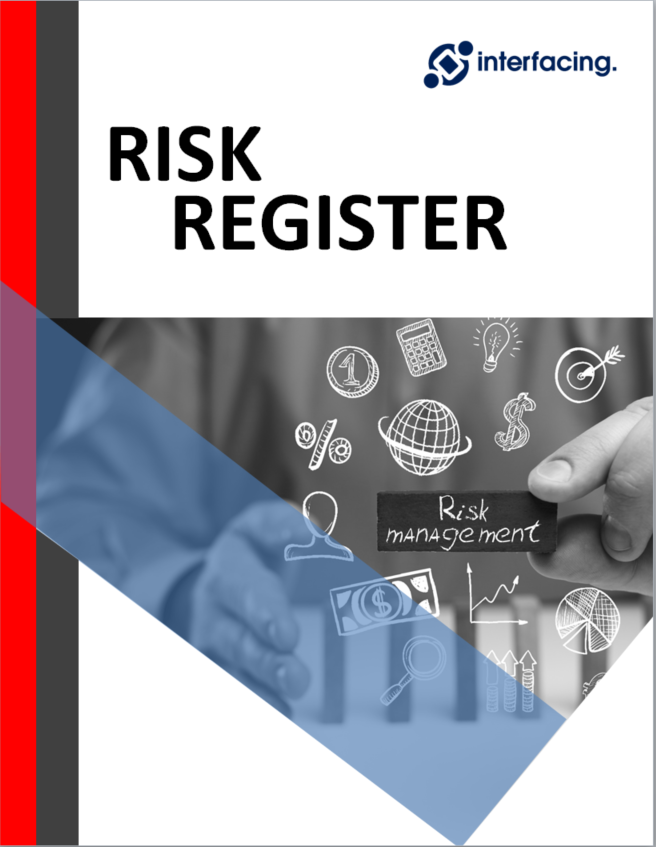 {#templaterConfig}{#subject}{#object}{name}Version: {version}Last modified: {modificationDate}{/object}{/subject}{/templaterConfig}Risk Register (Summary)RiskGross RiskControl(s)Residual RiskResidual Priority{#objects}{#object}{name}Impact:  {grossImpact}Likelihood: {grossLikelihood}Detectability: {grossDetectability}Gross Score: {grossScore}{#controlRisks} ● {controlName}{/controlRisks}Impact: {residualImpact}Likelihood: {residualLikelihood}Detectability: {residualDetectability}Residual Score: {residualScore}{residualPriority}{/object}{/objects}